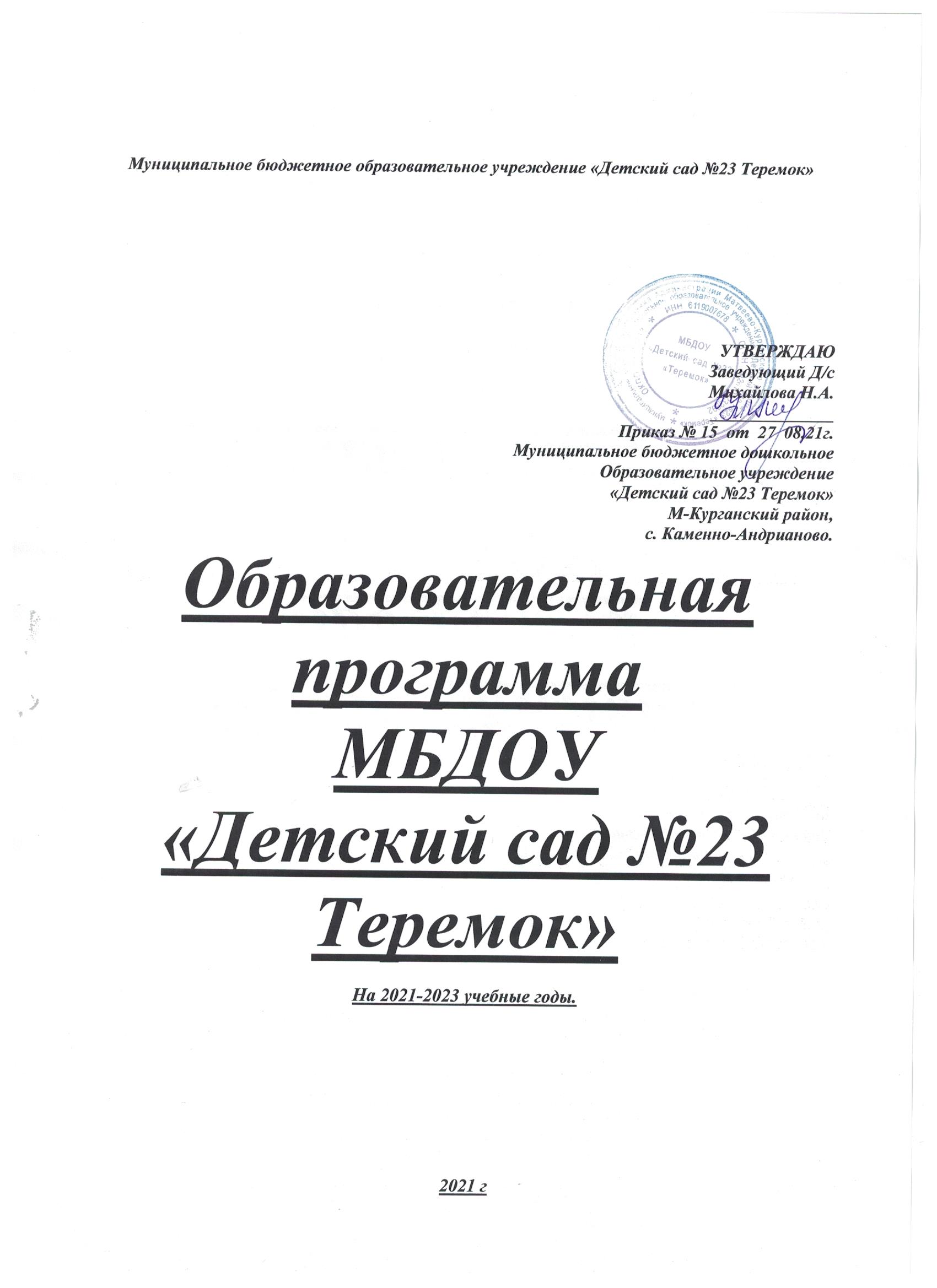 СОДЕРЖАНИЕ:Пояснительная запискаЦели и задачиПринципы и подходы к формированию рабочей программыРежим дняВозрастные особенности детейГодовые задачи  8.Планируемые результаты освоения программы  9.Особенности образовательного процесса в разновозрастной группе 10.Годовое комплексно - тематическое планирование и итоговые мероприятия 11.Расписание организованной образовательной деятельности12.Примерный объём непосредственно образовательной деятельности в разновозрастной группе13.Формы организации образовательного процесса14.Задачи воспитания и развития по образовательным областям15.Сохранение и укрепление здоровья воспитанников16.Условия реализации рабочей образовательной программы разновозрастной группы17.План взаимодействия с семьями воспитанников по ФГОС ДОУПОЯСНИТЕЛЬНАЯ ЗАПИСКА.Реформы системы образования предъявляют новые требования к планированию и организации образовательного процесса в ДОУ. В соответствии с ФГОС, современный детский сад - это место, где ребёнок получает опыт широкого эмоционально-практического взаимодействия со взрослыми и сверстниками в наиболее значимых для его развития сферах жизни и видах деятельности. Основная задача воспитателя - наполнить повседневную жизнь группы интересными делами, проблемами, идеями, включить каждого ребёнка в содержательную деятельность, способствовать реализации детских интересов и жизненной активности. Особенно актуальна эта задача для воспитателя разновозрастной группы детского сада.Основываясь на этих положениях, разработана рабочая программа образовательной работы для разновозрастной группы, предполагающая реализацию положений ФГОС, направленных на психолого-педагогическое сопровождение развития личности ребёнка и организацию образовательной деятельности ДОУ в соответствии с новыми нормативными документами в системе дошкольного образования.Рабочая образовательная программа разработана для построения системы педагогической деятельности разновозрастной группы, обеспечения гарантии качества содержания, создания условий для практического освоения задач образовательных областей, обеспечения индивидуального развития и раскрытия творческого потенциала каждого ребенка.Рабочая программа рассчитана на 2021- 2023 учебные годы.Рабочая образовательная программа разработана в соответствии с:РФ, ст. 43, 72.Конвенцией о правах ребенка (1989 г.) .Законом РФ «Об образовании в Российской Федерации»№ 273 от 29.12.2012 г •Федеральным государственным образовательным стандартом дошкольного образования (Приказ № 1155 от 17 октября 2013 года)Типовым положением о ДОУ.СанПиН 2.4.1.3049-13Уставом  детского сада « Теремок №23»Рабочая образовательная программа воспитателя обеспечивает развитие детей в возрасте от 2 до7 лет с учетом их возрастных и индивидуальных особенностей по основным образовательным областям: физическому развитию, социально – коммуникативному, познавательному и художественно – эстетическому, речевому.Реализуемая программа строится на принципе личностно–развивающего и гуманистического характера взаимодействия взрослого с детьми.ПРИНЦИПЫ И ПОДХОДЫФОРМИРОВАНИЮ РАБОЧЕЙ ОБРАЗОВАТЕЛЬНОЙ ПРОГРАММЫ:Организация педагогического процесса в разновозрастной группе имеет свои особенности и сложности, требует от педагога знания программных требований всех возрастных групп, умения сопоставлять их с возрастными и индивидуальными особенностями детей, способности правильно распределять внимание, понимать и видеть каждого ребёнка и всю группу в целом, обеспечивать развитие детей в соответствии с их возможностями. Педагог должен так спланировать и организовать учебно-воспитательный процесс в разновозрастной группе, чтобы привлечь каждого воспитанника к активному участию в образовательном процессе, независимо от возраста, пола и индивидуальных особенностей.Содержание рабочей образовательной программы воспитателя разновозрастной группы соответствует основным положениям возрастной психологии и дошкольной педагогики и выстроено по принципу развивающего образования, целью которого является всестороннее развитие ребенка и обеспечивает единство воспитательных и обучающих целей и задач.Рабочая образовательная программа разновозрастной группы сформирована в соответствии с принципами и подходами, определёнными ФГОС ДОУ.Организация образовательной деятельности (ООД) с детьми, в основе которой доминирует игровая деятельность, в зависимости от программного содержания, проводятся подгруппами и индивидуально – это обязательное условие организации жизни в разновозрастной группе. Взаимоотношения взрослого и ребенка развиваютсянаправлении предоставления дошкольнику большей самостоятельности («Я – сам!») и обогащения его деятельности новым содержанием. Выполнение программных задач происходит путем использования комплексно – тематического планирования, в форме совместнойдеятельности педагога и детей, и взаимодействия с семьями воспитанников которая планируется и организуется педагогом с целью решения определенных задач развития и воспитания с учётом возрастных особенностей и интересов детей, предпочтение отдаётся игровому построению всего образа жизни детей.ЦЕЛЬЮ РАБОЧЕЙ ПРОГРАММЫ :Создание положительного настроения у детей дошкольного возраста,поддержание стремления к самостоятельности, не погасив его критикой неумелых действий ребёнка, не подорвав его веру в собственные силы, не высказывая, нетерпение по поводу его медленных, неумелых действий, построение работы таким образом, чтобы игры была содержанием детской жизни.Данная цель реализуется через качественное выполнение задачОсновной образовательной программы дошкольного образования дошкольнойразновозрастной группы обще-развивающей направленности, с учётом приоритетных направлений данной группы:способствовать благоприятной адаптации в детском саду, установлению положительных отношений с воспитателем и детьми в группе;обеспечивать физическое развитие детей, своевременное овладение ОВД и элементарными культурно – гигиеническими навыками;способствовать развитию познавательной активности – представления о людях,предметах, явления и пр.;способствовать развитию самостоятельности, овладению разнообразными способами действий, приобретение навыков самообслуживания, игровой деятельности и общения;воспитывать доброжелательное отношение детей к окружающему;развивать творческое проявление, переживание успеха и радости от реализации своих замыслов;развивать взаимоотношения детей, умение действовать согласовано;формировать представления о здоровом образе жизни через привитиекультурно - гигиенических навыков, обучение уходу за своим телом, формирование элементарных представлений о строении собственного тела, назначении органов, выработку осознанного отношения к своему здоровью;воспитывать у детей любовь к матери, Родине, родному дому, своим близким, родной природе, родному селу.Режим дня в дошкольной разновозрастной группеПри организации режима учитываются сезонные особенности. Так в холодный период года прогулка сокращается. В теплый период года увеличивается. В середине занятий статистического характера рекомендуется проводить физкультминутки. В летние месяцы непосредственно-образовательную деятельность проводят только художественно-эстетического и оздоровительного цикла. Холодный период года13             ВОЗРАСТНЫЕ ОСОБЕННОСТИ ДЕТЕЙ 2-7 ЛЕТ.Разновозрастная группа делится на две подгруппы: младшая (от 2 до 4 лет), старшая (от 5 до 7 лет). Содержание воспитательно- образовательного процесса строится с учетом возрастных особенностей детей каждой возрастной группывозрасте 3 – 4 лет ребенок постепенно выходит за пределы семейного круга. Его общение становится внеситуативным. Взрослый начинает выступать для ребенка не только как член семьи, но и как носитель определенной общественной функции.Желание ребёнка выполнять такую же функцию приводит к противоречию с его реальными возможностями. Ребенок стремится к самостоятельности и в то же время не может справиться с задачей без помощи взрослого. Разрешением этого противоречия становится развитие игровой деятельности как ведущей в дошкольном возрасте.По отношению к окружающим у ребенка формируется собственная внутренняя позиция, которая характеризуется осознанием своего поведения и интересом к миру взрослых.Активность и неутомимость малышей в этом возрасте проявляются в постоянной готовности к деятельности. Ребенок уже умеет гордиться успехами своих действий, критически оценить результаты своего труда. Формируется способность к целеполаганию: он может более четко представить результат, сравнить с образцом, выделить отличия.На основе наглядно-действенного подхода к 4-м годам начинает формироваться наглядно-образное мышление. Другими словами, происходит постепенный отрыв действий ребенка от конкретного предмета, перенос ситуации в «как будто».Как и в раннем возрасте, в 3-4 года преобладает воссоздающее воображение, т.ребенок способен воссоздать образы, почерпнутые из сказок и рассказов взрослого. Большое значение в развитии воображения играют опыт и знания ребенка, его кругозор.Память дошкольника 3-4 лет непроизвольная, характеризуется образностью. Преобладает узнавание, а не запоминание. Хорошо запоминается только то, что было непосредственно связано с его деятельностью, было интересно и эмоционально окрашено. Тем не менее то, что запомнилось, сохраняется надолго.Ребенок не способен длительное время удерживать свое внимание на каком-то одном предмете, он быстро переключается с одной деятельности на другую.В эмоциональном плане сохраняются те же тенденции, что и на предыдущем этапе. Характерны резкие перепады настроения. Эмоциональное состояние продолжает зависеть от физического комфорта. На настроение начинают влиять взаимоотношения со сверстниками и взрослыми.3-4 года дети начинают усваивать правила взаимоотношений в группе сверстников, а затем косвенно контролироваться взрослыми.Начинает развиваться самооценка, при этом дети в значительной мере ориентируются на оценку воспитателя. Продолжает развиваться их половая идентификация, что проявляется в характере выбираемых игрушек и сюжетов.К четырем годам рост ребенка достигает 100-102 см. Вес детей в среднем 16-17 кг (между тремя и четырьмя годами прибавка в весе составляет 2 кг).Ребенок трех-четырех лет уверенно ходит, координирует движения рук и ног при ходьбе, воспроизводит разнообразные другие движения. Он умеет правильно держать карандаш, проводит горизонтальные и вертикальные линии, осваивает изобразительные умения. Ребенок владеет разнообразными действиями с предметами, хорошо ориентируется в различении таких форм, как круг, квадрат, треугольник, объединяет предметы по признаку формы, сравнивает их по размеру (по длине, ширине, высоте). Он активно стремится к самостоятельности, уверенно осваивает приемы самообслуживания и гигиены. С удовольствием самостоятельно повторяет освоенные действия, гордится своими успехами.На четвертом году жизни игра становится ведущим видом деятельности дошкольников. Основным содержанием игры являются действия с игрушками и предметами-заместителями. Сюжеты игр просты и не развернуты. Младшие дошкольники скорее играют рядом, чем активно вступают во взаимодействие. Конфликты между детьми возникают преимущественно по поводу игрушек. Положение ребенка в группе сверстников во многом определяется мнением воспитателя. В играх ребенок самостоятельно передает несложный сюжет, пользуется предметами-заместителями, охотно играет вместе со взрослым и детьми, у него есть любимые игры и игрушки. Он умеет заводить ключиком механическую игрушку, составлять игрушки и картинки из нескольких частей, изображать в игре зверей и птиц.Происходят большие изменения в развитии речи: значительно увеличивается запас слов, совершенствуется грамматический строй речи, появляются элементарные высказывания об окружающем. Ребенка отличает высокая речевая активность; его словарь содержит все части речи. Он знает наизусть несколько стихов, потешек, песенок и с удовольствием их повторяет. Ребенок живо интересуется окружающим, запас его представлений об окружающем непрерывно пополняется. Он внимательно присматривается к действиям и поведению старших и подражает им. Ему свойственны высокая эмоциональность, готовность самостоятельно воспроизводить действия и поступки, одобряемые взрослыми. Он жизнерадостен и активен, его глазанеиссякаемым любопытством вглядываются в мир, а сердце и ум открыты для добрых дел и поступков.Начинает активно проявляться потребность в познавательном общении со взрослыми, о чём свидетельствуют многочисленные вопросы, которые задают дети.Изобразительная деятельность ребенка зависит от его представлений опредмете. Эти представления только начинают формироваться, графические образы бедны. Большое значение для развития мелкой моторики младших до школьников имеет лепка. В этом возрасте дети способны овладеть простейшими видами аппликации. Конструктивная деятельность ограничена возведением несложных построек по образцу и по замыслу.Младшие дошкольники активно осваивают сенсорные эталоны формы, цвета, величины. К концу младшего дошкольного возраста дети могут воспринимать до 5 и более форм предметов и до 7 и более цветов, ориентироваться в пространстве группы детского сада. Развиваются память и внимание. К концу младшего дошкольного возраста дети могут запомнить значительные отрывки из любимых произведений. Продолжает развиваться наглядно-действенное мышление. Дошкольники способны устанавливать некоторые простые связи между событиями, предметами или явлениями. Возрастает целенаправленность действий.Дети 4–5 лет социальные нормы и правила поведения всё ещё не осознают, однако у них уже начинают складываться обобщённые представления о том, как надо (не надо) себя вести. Поэтому дети обращаются к сверстнику, когда он не придерживается норм и правил, со словами «так не поступают», «так нельзя» и т. п. Как правило, к 5 годам дети без напоминания взрослого здороваются и прощаются, говорят «спасибо» и «пожалуйста», не перебивают взрослого, вежливо обращаются к нему. Кроме того, они могут по собственной инициативе убирать игрушки, выполнять простые трудовые обязанности, доводить дело до конца. Тем не менее следование таким правилам часто бывает неустойчивым — дети легко отвлекаются на то, что им более интересно, а бывает, что ребёнок хорошо себя ведёт только в присутствии наиболее значимых для него людей. В этом возрасте у детей появляются представления о том, как положено себя вести девочкам, и как — мальчикам.Дети хорошо выделяют несоответствие нормам и правилам не только в поведении другого, но и в своём собственном и эмоционально его переживают, что повышает их возможности регулировать поведение. Таким образом, поведение ребёнка 4—5 лет не столь импульсивно и непосредственно, как в 3—4 года, хотя в некоторых ситуациях ему всё ещё требуется напоминание взрослого или сверстниковнеобходимости придерживаться тех или иных норм и правил. Для этого возраста характерно появление групповых традиций: кто где сидит, последовательность игр, как поздравляют друг друга с днём рождения, элементы группового жаргона и т. п.этом возрасте детьми хорошо освоен алгоритм процессов умывания, одевания, купания, приёма пищи, уборки помещения. Дошкольники знают и используют по назначению атрибуты, сопровождающие эти процессы: мыло, полотенце, носовой платок, салфетку, столовые приборы. Уровень освоения культурно-гигиенических навыков таков, что дети свободно переносят их в сюжетно-ролевую игру.Появляется сосредоточенность на своём самочувствии, ребёнка начинает волновать тема собственного здоровья. К 4—5 годам ребёнок способен элементарно охарактеризовать своё самочувствие, привлечь внимание взрослого в случае недомогания.Дети 4—5 лет имеют дифференцированное представление о собственной гендерной принадлежности, аргументируют её по ряду признаков («Я мальчик, я ношу брючки, а не платьица, у меня короткая причёска») ; проявляют стремление к взрослению в соответствии с адекватной гендерной ролью: мальчик — сын, внук, брат, отец, мужчина; девочка — дочь, внучка, сестра, мать, женщина. Они овладевают отдельными способами действий, доминирующих в поведении взрослых людей соответствующего гендера. Так, мальчики стараются выполнять задания, требующие проявления силовых качеств, а девочки реализуют себя в играх «Дочки-матери», «Модель», «Балерина» и больше тяготеют к «красивым» действиям.5 годам дети имеют представления об особенностях наиболеераспространённых мужских и женских профессий, о видах отдыха, специфике поведения в общении с другими людьми, об отдельных женских и мужских качествах, умеют распознавать и оценивать адекватно гендерной принадлежности эмоциональные состояния и поступки взрослых людей разного пола.К 4 годам основные трудности в поведении и общении ребёнка с окружающими, которые были связаны с кризисом 3 лет (упрямство, строптивость, конфликтность и др.), постепенно уходят в прошлое, и любознательный малыш активно осваивает окружающий его мир предметов и вещей, мир человеческих отношений. Лучше всего это удается детям в игре.Дети 4—5 лет продолжают проигрывать действия с предметами, но теперь внешняя последовательность этих действий уже соответствует реальной действительности: ребёнок сначала режет хлеб и только потом ставит его на стол перед куклами (в раннем и в самом начале дошкольного возраста последовательность действий не имела для игры такого значения). В игре дети называют свои роли, понимают условность принятых ролей. Происходит разделение игровых и реальных взаимоотношений. В процессе игры роли могут меняться. В 4—5 лет сверстники становятся для ребёнка более привлекательными ипредпочитаемыми партнёрами по игре, чем взрослый. В общую игру вовлекается от двух до пяти детей, а продолжительность совместных игр составляет в среднем 15— 20 мин., в отдельных случаях может достигать и 40—50 мин. Дети этого возраста становятся более избирательными во взаимоотношениях и общении: у них есть постоянные партнёры по играм (хотя в течение года они могут и поменяться несколько раз, всё более ярко проявляется предпочтение к играм с детьми одного пола. Правда, ребёнок ещё не относится к другому ребёнку как к равному партнеру по игре. Постепенно усложняются реплики персонажей, дети ориентируются на ролевые высказывания друг друга, часто в таком общении происходит дальнейшее развитие сюжета. При разрешении конфликтов в игре дети всё чаще стараются договориться с партнёром, объяснить свои желания, а не настоять на своём.Развивается моторика дошкольников.Так, в 4—5 лет дети умеют перешагивать через рейки гимнастическойлестницы, горизонтально расположенной на опорах (на высоте 20 см от пола, руки напоясе; подбрасывают мяч вверх и ловят его двумя руками (не менее трёх- четырёх разпод-ряд вудобном для ребёнка темпе); нанизывают бусины средней величины (или пуговицы)на толстую леску (или тонкий шнурок с жёстким наконечником). Ребёнок способен активно и осознанно усваивать разучиваемые движения, их элементы, что позволяет ему расширять и обогащать репертуар уже освоенных основных движений более сложными.возрасте от 4 до 5 лет способами их использования и совершенствование обследования предметов. К 5 годам дети, как правило, уже хорошо владеют представлениями об основных цветах, геометрических формах и отношениях величин. Ребёнок уже может произвольно наблюдать, рассматривать и искать предметы в окружающем его пространстве. При обследовании несложных предметов он способен придерживаться определённой последовательности: выделять основные части, определять их цвет, форму и величину, а затем — дополнительные части. Восприятие в этом возрасте постепенно становится осмысленным, целенаправленныманализирующим.среднем дошкольном возрасте связь мышления и действий сохраняется, но уже не является такой непосредственной, как раньше. Во многих случаях не требуется практического манипулирования с объектом, но во всех случаях ребёнку необходимо отчётливо воспринимать и наглядно представлять этот объект. Мышление детей 4—5 лет протекает в форме наглядных образов, следуя за восприятием. Например, дети могут понять, что такое план комнаты. Если ребёнку предложить план части групповой комнаты, то он поймёт, что на нём изображено. При этом возможна незначительная помощь взрослого, например, объяснение того, как обозначают окна и двери на плане. С помощью схематического изображения групповой комнаты дети могут найти спрятанную игрушку (по отметке на плане).К 5 годам внимание становится всё более устойчивым, в отличие от возраста 3 лет (если ребёнок пошёл за мячом, то уже не будет отвлекаться на другие интересные предметы). Важным показателем развития внимания является то, что к 5 годам в деятельности ребёнка появляется действие по правилу — первый необходимый элемент произвольного внимания. Именно в этом возрасте дети начинают активно играть в игры с правилами: настольные (лото, детское домино) и подвижные (прятки, салочки).дошкольном возрасте интенсивно развивается память ребёнка. В 5 лет онможет запомнить уже 5—6 предметов (из 10—15, изображённых на предъявляемых ему картинках).этом возрасте происходит развитие инициативности и самостоятельности ребенка в общении со взрослыми и сверстниками. Дети продолжают сотрудничать со взрослыми в практических делах (совместные игры, поручения, наряду с этим активно стремятся к интеллектуальному общению, что проявляется в многочисленных вопросах (почему? зачем? для чего, стремлении получить от взрослого новую информацию познавательного характера. Возможность устанавливать причинно-следственные связи отражается в детских ответах в форме сложноподчиненных предложений. У детей наблюдается потребность в уважении взрослых, их похвале, поэтому на замечания взрослых ребёнок пятого года жизни реагирует повышенной обидчивостью. Общение со сверстниками по-прежнему тесно переплетено с другими видами детской деятельности (игрой, трудом, продуктивной деятельностью, однако уже отмечаются и ситуации чистого общения).Для поддержания сотрудничества, установления отношений в словаре детей появляются слова и выражения, отражающие нравственные представления: слова участия, сочувствия, сострадания. Стремясь привлечь внимание сверстника и удержать его в процессе речевого общения, ребёнок учится использовать средства интонационной речевой выразительности: регулировать силу голоса, интонацию, ритм, темп речи в зависимости от ситуации общения. В процессе общения со взрослыми дети используют правила речевого этикета: слова приветствия, прощания, благодарности, вежливой просьбы, утешения, сопереживания и сочувствия. В большинстве контактов главным средством общения является речь, в развитии которой происходят значительные изменения.К 5 годам в большинстве своём дети начинают правильно произносить звуки родного языка. Продолжается процесс творческого изменения родной речи, придумывания новых слов и выражений («У лысого голова босиком», «Смотри, какой ползун» (о червяке) и пр.). В речь детей входят приемы художественного языка: эпитеты, сравнения. Особый интерес вызывают рифмы, простейшие из которых дети легко запоминают, а затем сочиняют подобные. Дети 5 лет умеют согласовывать словапредложении и способны к элементарному обобщению, объединяя предметы в видовые категории, называют различия между предметами близких видов: куртка и пальто, платье и сарафан, жилет и кофта. Речь становится более, связной и последовательной. С помощью воспитателя дети могут пересказывать короткие литературные произведения, рассказывать по картинке, описывать игрушку, передавать своими словами впечатления из личного опыта.Если близкие взрослые постоянно читают дошкольникам детские книжки, чтение может стать устойчивой потребностью. В этих условиях дети охотно отвечают на вопросы, связанные с анализом произведения, дают объяснения поступкам героев. Значительную роль в накоплении читательского опыта играют иллюстрации.возрасте 4—5 лет дети способны долго рассматривать книгу, рассказывать по картинке о её содержании. Любимую книгу они легко находят среди других, могут запомнить название произведения, автора, однако быстро забывают их и подменяют хорошо известными. В этом возрасте дети хорошо воспринимают требования к обращению с книгой, гигиенические нормы при работе с ней. В связи с развитием эмоциональной сферы детей значительно углубляются их переживания от прочитанного. Они стремятся перенести книжные ситуации в жизнь, подражают героям произведений, с удовольствием играют в ролевые игры, основанные на сюжетах сказок, рассказов.Дети проявляют творческую инициативу и придумывают собственные сюжетные повороты. Свои предложения они вносят и при инсценировке отдельных отрывков прочитанных произведений. Цепкая память позволяет ребёнку 4—5 лет многое запоминать, он легко выучивает наизусть стихи и может выразительно читать их на публике.нарастанием осознанности и произвольности поведения, постепенным усилением роли речи (взрослого и самого ребёнка) в управлении поведением ребенка становится возможным решение более сложных задач в области безопасности. Но при этом взрослому следует учитывать не сформированных волевых процессов, зависимость поведения ребёнка от эмоций, доминирование эгоцентрической позициимышлении и поведении.среднем дошкольном возрасте активно развиваются такие компоненты детского труда, как целеполагание и контрольно-проверочные действия на базе освоенных трудовых процессов. Это значительно повышает качество самообслуживания, позволяет детям осваивать хозяйственно-бытовой труд и труд в природе.музыкально-художественной и продуктивной деятельности дети эмоционально откликаются на художественные произведения, произведения музыкального и изобразительного искусства, в которых с помощью образных средств переданы различные эмоциональные состояния людей, животных.Дошкольники начинают более целостно воспринимать сюжет музыкального произведения, понимать музыкальные образы. Активнее проявляется интерес к музыке, разным видам музыкальной деятельности. Обнаруживается разница в предпочтениях, связанных с музыкально-художественной деятельностью, у мальчиковдевочек. Дети не только эмоционально откликаются на звучание музыкального произведения, но и увлечённо говорят о нём (о характере музыкальных образов и повествования, средствах музыкальной выразительности, соотнося их с жизненным опытом). Музыкальная память позволяет детям запоминать, узнавать и даже называть любимые мелодии.Развитию исполнительской деятельности способствует доминирование в данном возрасте продуктивной мотивации (спеть песню, станцевать танец, сыграть на детском музыкальном инструменте, воспроизвести простой ритмический рисунок). Дети делают первые попытки творчества: создать танец, придумать игру в музыку, импровизировать несложные ритмы марша или плясовой. На формирование музыкального вкуса и интереса к музыкально - художественной деятельности в целом активно влияют установки взрослых.Важным показателем развития ребёнка-дошкольника является изобразительная деятельность. К 4 годам круг изображаемых детьми предметов довольно широк. В рисунках появляются детали. Замысел детского рисунка может меняться по ходу изображения. Дети владеют простейшими техническими умениями и навыками. Они могут своевременно насыщать ворс кисти краской, промывать кисть по окончании работы, смешивать на палитре краски; начинают использовать цвет для украшения рисунка; могут раскатывать пластические материалы круговыми и прямыми движениями ладоней рук, соединять готовые части друг с другом, украшать вылепленные предметы, используя стеку и путём вдавливания.Конструирование начинает носить характер продуктивной деятельности: дети осмысливают будущую конструкцию и осуществляют поиск способов её исполнения.Они могут изготавливать поделки из бумаги, природного материала; начинают овладевать техникой работы с ножницами; составляют композиции из готовых и самостоятельно вырезанных простых форм. Изменяется композиция рисунков: от хаотичного расположения штрихов, мазков, форм дети переходят к фризовой композиции — располагают предметы ритмично в ряд, повторяя изображения по нескольку раз.ПЛАНИРУЕМЫЕ РЕЗУЛЬТАТЫ ОСВОЕНИЯ ПРОГРАММЫСпецифика дошкольного детства не позволяет требовать от ребенка дошкольного возраста достижения конкретных образовательных результатов и обусловливает необходимость определения результатов освоения образовательной программы в виде целевых ориентиров.Целевые ориентиры образования в раннем возрасте:ребенок интересуется окружающими предметами и активно действует с ними; эмоционально вовлечен в действия с игрушками и другими предметами, стремится проявлять настойчивость в достижении результата своих действий;использует специфические, культурно фиксированные предметные действия, знает назначение бытовых предметов (ложки, расчески, карандаша и пр.) и умеет пользоваться ими. Владеет простейшими навыками самообслуживания; стремится проявлять самостоятельность в бытовом и игровом поведении;проявляет отрицательное отношение к грубости, жадностисоблюдает правила элементарной вежливостивладеет активной речью, включенной в общение; может обращаться с вопросами и просьбами, понимает речь взрослых; знает названия окружающих предметов и игрушек;речь становится полноценным средством общениястремится к общению со взрослыми и активно подражает им в движениях и действиях; появляются игры, в которых ребенок воспроизводит действия взрослого;проявляет интерес к сверстникам; наблюдает за их действиями и подражает им;проявляет интерес к окружающему миру природы, с интересом участвует в сезонных наблюденияхпроявляет интерес к стихам, песням и сказкам, рассматриванию картинки, стремится двигаться под музыку; эмоционально откликается на различные произведения культуры и искусства;с понимание следит за действиями героев кукольного театра, проявляет желание участвовать в театрализованных и сюжетно-ролевых играху ребенка развита крупная моторика, он стремится осваивать различные виды движения (бег, лазанье, перешагивание и пр.).Целевые ориентиры на этапе завершения дошкольного образованияРебенок овладевает основными культурными средствами, способами деятельности, проявляет инициативу и самостоятельность в разных видах деятельности — игре, общении, познавательно-исследовательской деятельности, конструировании и др.; способен выбирать себе род занятий, участников по совместной деятельности.Ребенок обладает установкой положительного отношения к миру, к разным видам труда, другим людям и самому себе, обладает чувством собственного достоинства; активно взаимодействует со сверстниками и взрослыми, участвует в совместных играх.Способен договариваться, учитывать интересы и чувства других, сопереживать неудачамрадоваться успехам других, адекватно проявляет свои чувства, в том числе чувство веры в себя, старается разрешать конфликты, сотрудничать и выполнять как лидерские, так и исполнительские функции в совместной деятельности.. Умеет выражать и отстаивать свою позицию по разным вопросам.Понимает, что все люди равны вне зависимости от их социального происхождения, этнической принадлежности, религиозных и других верований, их физических и психических особенностей.Проявляет умение слышать других и стремление быть понятым другимиРебенок обладает развитым воображением, которое реализуется в разных видах деятельности, и прежде всего в игре; владеет разными формами и видами игры, различает условную и реальную ситуации; умеет подчиняться разным правилам и социальным нормам. Умеет распознавать различные ситуации и адекватно их оценивать.Ребенок достаточно хорошо владеет устной речью, может выражать свои мысли и желания, использовать речь для выражения своих мыслей, чувств и желаний, построения речевого высказывания в ситуации общения, выделять звуки в словах, у ребенка складываются предпосылки грамотности.У ребенка развита крупная и мелкая моторика; он подвижен, вынослив, владеет основными движениями, может контролировать свои движения и управлять ими.Ребенок способен к волевым усилиям, может следовать социальным нормам поведенияправилам в разных видах деятельности, во взаимоотношениях со взрослыми и сверстниками, может соблюдать правила безопасного поведения и навыки личнойгигиены.Ребенок проявляет ответственность за начатое дело, .любознательность, задает вопросы взрослым и сверстникам, интересуется причинно-следственными связями, пытается самостоятельно придумывать объяснения явлениям природы и поступкам людей; склонен наблюдать, экспериментировать. Обладает начальными знаниями о себе, о природном и социальном мире, в котором он живет; знаком с произведениями детской литературы, обладает элементарными представлениями из области живой природы, естествознания, математики, истории и т.п.; способен к принятию собственных решений, опираясь на свои знания и умения в различных видах деятельности.Проявляет уважение к жизни (в различных ее формах) и заботу об окружающей среде. Эмоционально отзывается на красоту окружающего мира, произведения народного и профессионального искусства (музыку, танцы, театральную деятельность, изобразительную деятельность и т. д.).Проявляет патриотические чувства, ощущает гордость за свою страну, ее достижения, имеет представление о ее географическом разнообразии, многонациональности, важнейших исторических событиях.Имеет первичные представления о себе, семье, традиционных семейных ценностях, включая традиционные гендерные ориентации, проявляет уважение к своему и противоположному полу.Соблюдает элементарные общепринятые нормы, имеет первичные ценностные представления о том, «что такое хорошо и что такое плохо», стремится поступать хорошо; проявляет уважение к старшим и заботу о младших.Имеет начальные представления о здоровом образе жизни. Воспринимает здоровый образ жизни как ценности.ГОДОВЫЕ ЗАДАЧИОсновная цель: создание образовательного пространства, направленного на непрерывное накопление ребёнком культурного опыта деятельности и общения в процессе активного взаимодействия с окружающей средой, общения с другими детьми и взрослыми при решении задач социально-коммуникативного, познавательного, речевого, художественно-эстетического и физического развития в соответствии с возрастными и индивидуальными особенностями.Задачи:сохранение и укрепление здоровья детей, обеспечение физической и психической безопасности; создание комфортных условий жизнедеятельности для развития физических, интеллектуальных и личностных качеств;создание обогащённой предметно-пространственной среды, способствующей развитию социальных и психологических качеств личности дошкольника в различных видах деятельности;совершенствование профессионального мастерства педагогов во взаимодействии с родителями воспитанников;построение эффективной системы административно-хозяйственной работы в обеспечивающей стабильное повышение уровня оказываемых педагогическим коллективом дошкольной группы МБДОУ «Детский сад с. Большое попово» образовательных услуг.Продолжить работу по внедрению в воспитательно-образовательный процесс инновационных образовательных технологий.Продолжить работу по:оптимизации оздоровительной деятельности;обеспечение эмоционального благополучия и удовлетворение духовных и физических потребностей детей;построение педагогического процесса на основе игровых педагогических технологий.оказание необходимой консультативно-практической помощи семьям дошкольников.обогащение и совершенствование детской речи.обеспечение преемственности дошкольного и начального школьного образования.ОСОБЕННОСТИ ОБРАЗОВАТЕЛЬНОГО ПРОЦЕССАВ РАЗНОВОЗРАСТНОЙ ГРУППЕ:Особенности планирования образовательного процесса в разновозрастной группе связаны с отбором содержания, форм и методов, используемых в работе с детьми одновременно младшего, среднего и старшего дошкольного возраста. В данной рабочей программе предлагаются варианты объединения детей общей тематикой образовательного процесса, с постепенным усложнением педагогических задач для детей разного возраста. В освоении темы участвуют дети младшего, среднего и старшего возраста, но характер их участия, педагогические цели определяются в соответствии с возрастными возможностями каждой подгруппы детей. Такое тематическое содержание, которое одинаково значимо для детей разных возрастных подгрупп, в основу которого положена идея интеграции содержания всех образовательных областей вокруг единой, общей темы, что соответствует принципу развивающего образования. При одинаковом содержании деятельности дети решают разные программные задачи и выполняют их на разном качественном уровне, соответствующем возрасту и индивидуальным особенностям детей.Планирование построено на адекватных возрасту формах работы с детьми, основной из которых и ведущим видом деятельности для них является игра, поэтому освоение содержания всех образовательных областей предусмотрено в игровой деятельности, а также в коммуникативной, двигательной, музыкальной, трудовой, изобразительной, познавательно-исследовательской деятельности, восприятии художественной литературы и фольклора, конструировании. Предусмотрена такая организация образовательного процесса, чтобы каждый ребёнок мог проявить свои качества, способности, предпочтения и получить удовольствие от совместной познавательной, творческой, игровой деятельности со сверстниками и детьми другого возраста.ПРИМЕРНЫЙ ОБЪЁМ ОРГАНИЗОВАННОЙ – ОБРАЗОВАТЕЛЬНОЙ ДЕЯТЕЛЬНОСТИ В РАЗНОВОЗРАСТНОЙ ГРУППЕРасписание организованной образовательной деятельностиПлан непосредственно-образовательной деятельности Организованная образовательная деятельностьСетка занятий НОД (младшая подгруппа)Младшая группаЕжедневно – чтение художественной литературы с обсуждением прочитанного –15минутПРИМЕРНЫЙ ОБЪЁМ ОРГАНИЗОВАННОЙ – ОБРАЗОВАТЕЛЬНОЙ ДЕЯТЕЛЬНОСТИ В РАЗНОВОЗРАСТНОЙ ГРУППЕ Дети в возрасте от 2 до 4 лет 11 занятий в неделю длительностью по 15минут;Дети в возрасте от 5 до 7 лет 13 занятий в неделю длительностью по 25минут; ФОРМЫ ОРГАНИЗАЦИИ ОБРАЗОВАТЕЛЬНОГО ПРОЦЕССАорганизованная – образовательная деятельность;образовательная деятельность в ходе режимных моментов;самостоятельная деятельность детей;взаимодействие с семьями воспитанников;игры;беседы;чтение художественной литературы;наблюдение;реализация проектов;экспериментирование;дежурство;просмотр телепередач, мультфильмов;конструирование;праздники;собрания;открытые просмотры;наглядная информация и др ЗАДАЧИ ВОСПИТАНИЯ И РАЗВИТИЯ ПО ОБРАЗОВАТЕЛЬНЫМ ОБЛАСТЯМФизическое развитие. целенаправленности и саморегуляции в двигательной сфере; становление ценностей здорового образа жизни, овладение его элементарными нормами и правилами (в питании, двигательном режиме, закаливании, при формировании полезных привычек и др.).Задачи:развитие физических качеств (скорость, сила, гибкость, выносливость, и координация);накопление и обогащение двигательного опыта детей (овладение основными движениями);формирование у воспитанников потребности в двигательной активности и физическом совершенствовании.сохранение и укрепление физического и психического здоровья детей;воспитание культурно-гигиенических навыков;Познавательное развитие.Познавательное развитие предполагает развитие интересов детей, любознательности и познавательной мотивации; формирование познавательных действий, становление сознания; развитие воображения и творческой активности; формирование первичных представлений о себе, других людях, объектах окружающего мира, о свойствах и отношениях объектов окружающего мира (форме, цвете, размере, материале, звучании, ритме, темпе, количестве, числе, части и целом, пространстве и времени, движении и покое, причинах и следствиях и др.), о малой родине и Отечестве, представлений о социокультурных ценностях нашего народа, об отечественных традициях и праздниках, о планете Земля как общем доме людей, об особенностях ее природы, многообразии стран и народов мира.Речевое развитие.Владение речью как средством общенияОбогащение активного словаряРазвитие связной, грамматически правильной диалогической и монологической речиРазвитие речевого творчестваРазвитие звуковой и интонационной культуры речи, фонематического слухаЗнакомство с книжной культурой, детской литературой, понимание на слух текстов различных жанров детской литературыФормирование звуковой аналитико – синтетической активности какпредпосылки обучения грамотеСоциально-коммуникативное развитие Присвоение норм и ценностей, принятых в обществе, включая моральные и нравственные ценностиРазвитие общения и взаимодействия ребёнка со взрослыми и сверстникамиСтановление самостоятельности, целенаправленности и саморегуляции собственных действийРазвитие социального и эмоционального интеллекта, эмоциональной отзывчивости, сопереживанияФормирование готовности к совместной деятельностиФормирование уважительного отношения и чувства принадлежности к своей семье и сообществу детей и взрослых в организацииФормирование позитивных установок к различным видам труда итворчества.Художественно-эстетическое развитиеРазвитие предпосылок ценностно – смыслового восприятия и понимания произведений искусства (словесного, музыкального, изобразительного), мира природыСтановление эстетического отношения к окружающему мируФормирование элементарных представлений о видах искусстваВосприятие музыки, художественной литературы, фольклораСтимулирование сопереживания персонажам художественных произведенийРеализация самостоятельной творческой деятельности детей (изобразительной, конструктивно-модельной, музыкальнойи др.)•СОХРАНЕНИЕ И УКРЕПЛЕНИЕ ЗДОРОВЬЯ ВОСПИТАННИКОВ.В ДОШКОЛЬНОЙ РАЗНОВОЗРАСТНОЙ ГРУППЕ:-ежедневная утренняя гимнастика в дошкольной разновозрастной группе(весеннее – летний период на улице);-физкультминутки в течение ООД;-физкультурные занятия (в носках);-прогулки: дневная, вечерняя;-сон с доступом воздуха +16 - +19;-хождение босиком;-утренний приём на улице в летнее время;-солнечные ванны;-дыхательная гимнастики;-элементы обширного умывания;-воздушно-температурный режим;-воздушные ванны;-облегчённая одежда;-мониторинг детского развитияУСЛОВИЯ РЕАЛИЗАЦИИ РАБОЧЕЙ ОБРАЗОВАТЕЛЬНОЙ ПРОГРАММЫ РАЗНОВОЗРАСТНОЙ ГРУППЫ (СОЗДАНИЕ ПРЕДМЕТНО – РАЗВИВАЮЩЕЙ СРЕДЫ)Создание и обновление предметно-развивающей среды в дошкольной разновозрастной группе связано с ее влиянием на физическое, психическое и интеллектуальное развитие ребенка, с развитием самостоятельности детей, включенностью в игровую или другую детскую деятельность, их эмоциональным комфортом, а также, с реализацией ФГОС ДО к структуре основной общеобразовательной программы дошкольного образования.Разновозрастная группа представляет собой систему пространств, в которой развёртываются определённые функциональные процессы, связанные с жизнеобеспечением детей и их полноценным развитием и рассматривается как объект проектирования.Развивающая среда по содержанию соответствует реализуемой программе, по насыщенности и разнообразию обеспечивает занятость каждого ребенка, эмоциональное благополучие и психологическую комфортность. Предметно - развивающая среда строиться на основе учета принципов построения развивающей среды.Мониторинг достижения планируемых промежуточных результатов освоения программы и уровень развитие интегративных качеств детей разновозрастной группы осуществляется 2 раза в год (октябрь, май). В мониторинге используются те методы, применение которых позволяет получить объем информации в оптимальные сроки. Результаты мониторинга образовательного процесса (уровни овладения необходимыми навыками и умениями по образовательным областям).ВЗАИМОДЕЙСТВИЕ С РОДИТЕЛЯМИ ВОСПИТАННИКОВ РАЗНОВОЗРАСТНОЙ ГРУППЫразновозрастной группе родители принимают активное участие в жизни группы, педагоги используются различные способы вовлечения родителей в воспитательный и образовательный процесс:педагогические беседы с родителями;-тематические консультации;-наглядная пропаганда;-родительские собрания;-анкетирование;-консультации;-проекты;-телефонные звонки;-совместное проведение праздниковРежимные моментыМладшаяСтаршаяСтаршаяподгруппаподгруппаподгруппаПрием и осмотр детей, утр. гимнастика,7.30 - 8.407.30- 8.40самостоятельная деятельность.Подготовка к завтраку, завтрак8.40 - 9.008.40- 9.00Игры, подготовка к непосредственно9.00-10.459.00–9.05образовательной деятельности.Непосредственно образовательная деятельность10.20-10.359.05-9.309.05-9.30(по подгруппам)9.40-10.059.40-10.0510.15-10.4010.15-10.40Подготовка к прогулке, прогулка.10.35-12.0010.35-12.0010.40-12.0010.40-12.00Возвращение с прогулки, игры12.00-12.1012.00-12.1012.00-12.1012.00-12.10Подготовка к обеду, обед12.10-12.4012.10-12.4012.10-12.4012.10-12.40Подготовка ко сну, дневной сон12.40-15.0012.40-15.0012.40-15.0012.40-15.00Подъем, воздушные и водные процедуры15.00-15.2515.00-15.2515.00-15.2515.00-15.25Подготовка к полднику, полдник15.25-15.4015.25-15.4015.25-15.4015.25-15.40Игры, труд, самостоятельная деятельность15.40-16.1015.40-16.1015.40-16.1015.40-16.10НОД (младшая)(15.45-16.00)(15.45-16.00)Чтение худ. литературы16.10-16.2016.10-16.2016.10-16.2016.10-16.202-я прогулка16.20-17.1516.20-17.1516.20-17.1516.20-17.15Уход детей домой17.15-17.3017.15-17.3017.15-17.3017.15-17.30Организация жизни и воспитания детей в летний периодОрганизация жизни и воспитания детей в летний периодОрганизация жизни и воспитания детей в летний периодОрганизация жизни и воспитания детей в летний периодОрганизация жизни и воспитания детей в летний периодПрием, осмотр, игры, ежедневная утренняя7.30-9.007.30-9.00гимнастикаПодготовка к завтраку, завтрак9.00-9.309.00-9.20Культурно-досуговая деятельность. Чтение9.30-10.009.20-10.00художественной литературыПодготовка к прогулке, прогулка (игры, наблюдения,10.00-12.0010.00-12.00труд)Возвращение с прогулки, игры12.00-12.1012.00-12.10Подготовка к обеду, обед12.10-12.4012.10-12.40Подготовка ко сну, дневной сон12.40-15.0012.40-15.00Постепенный подъем, воздушные, водные15.00-15.2515.00-15.25процедурыПодготовка к полднику, полдник15.25-15.5015. 25-15.40Игры, самостоятельная деятельность детей15.50-16.0015.40-16.00Подготовка к прогулке, прогулка, уход домой.16.00-17.3016.00-17.30Базовый вид деятельностиПериодичностьПериодичностьПериодичностьМладшая группаМладшая группаМладшая группаСтаршая группаСтаршая группаСтаршая группаСтаршая группаФизическая культура в помещении22раза в неделю2раза в неделю2раза в неделю2раза в неделю2раза в неделюФизическая культура на улице11раз в неделю1 раз в неделю1 раз в неделю1 раз в неделю1 раз в неделюПознавательное развитиеПознавательное развитие1раз в неделюраз в неделю3раза в неделюраза в неделюРазвитие речиРазвитие речи1раза в неделюраза в неделю1раза в неделюраза в неделюРисованиеРисование1раз в неделюраз в неделю1раза в неделюраза в неделюЛепкаЛепка1раз в 2 неделираз в 2 недели1раз в неделюраз в неделюАппликация, конструированиеАппликация, конструирование-1раз в 2 неделираз в 2 неделиМузыкаМузыка2раза в неделюраза в неделю2раза в неделюраза в неделюИТОГО:ИТОГО:9 занятий в неделю9 занятий в неделю9 занятий в неделю12 занятий в неделю12 занятий в неделю12 занятий в неделю(по10 мин), 1ч.30мин(по10 мин), 1ч.30мин(по10 мин), 1ч.30мин(по25 мин), 5 ч.(по25 мин), 5 ч.(по25 мин), 5 ч.План образовательной деятельность в ходе режимных моментовПлан образовательной деятельность в ходе режимных моментовПлан образовательной деятельность в ходе режимных моментовПлан образовательной деятельность в ходе режимных моментовПлан образовательной деятельность в ходе режимных моментовПлан образовательной деятельность в ходе режимных моментовПлан образовательной деятельность в ходе режимных моментовПлан образовательной деятельность в ходе режимных моментовРежимные моментыРежимные моментыПериодичностьПериодичностьПериодичностьПериодичностьМладшая подгруппаМладшая подгруппаМладшая подгруппаСтаршаяСтаршаяподгруппаподгруппаУтренняя гимнастикаУтренняя гимнастикаежедневноежедневноежедневноежедневноежедневноКомплексы закаливающих процедурКомплексы закаливающих процедурежедневноежедневноежедневноежедневноежедневноГигиенические процедурыГигиенические процедурыежедневноежедневноежедневноежедневноежедневноСитуативные беседы при проведенииСитуативные беседы при проведенииежедневноежедневноежедневноежедневноежедневнорежимных моментоврежимных моментовЧтение художественной литературыЧтение художественной литературыежедневноежедневноежедневноежедневноежедневноДежурстваДежурстваежедневноежедневноежедневноежедневноежедневноПрогулкиПрогулкиежедневноежедневноежедневноежедневноежедневноПонедельникПонедельникВторникВторникВторникСредаСредаСредаЧетвергЧетвергПятницаПятница1.Музыка1.Музыка1.Познавательное1.Познавательное1.Познавательное1. Познание.1. Познание.1. Познание.1.Художественно-1.Художественно-1.Художест1.Художест2.Развитие2.Развитиеразвитие(развитиеразвитие(развитиеразвитие(развитиеФормированиеФормированиеФормированиеэстетическоеэстетическоевенно-венно-речи. Чтениеречи. Чтениепознавательно-познавательно-познавательно-элементарныхэлементарныхэлементарныхразвитиеразвитиеэстетическэстетическхудожественнохудожественноисследовательскойисследовательскойисследовательскойматематическихматематическихматематических(рисование)(рисование)ое развитиеое развитией литературый литературыдеятельности; ознакдеятельности; ознакдеятельности; ознакпредставленийпредставленийпредставлений(лепка)(лепка)омление с миромомление с миромомление с миромприроды)природы)природы)2.Физическая2.Физическая2.Музыка2.Музыка2.Физическая2.Физическая2.Физическ2.Физическкультура вкультура вкультура накультура наая культураая культурапомещениипомещениипрогулкепрогулкеввпомещениипомещенииЕжедневно – чтение художественной литературы с обсуждением прочитанного – 10 -Ежедневно – чтение художественной литературы с обсуждением прочитанного – 10 -Ежедневно – чтение художественной литературы с обсуждением прочитанного – 10 -Ежедневно – чтение художественной литературы с обсуждением прочитанного – 10 -Ежедневно – чтение художественной литературы с обсуждением прочитанного – 10 -Ежедневно – чтение художественной литературы с обсуждением прочитанного – 10 -Ежедневно – чтение художественной литературы с обсуждением прочитанного – 10 -Ежедневно – чтение художественной литературы с обсуждением прочитанного – 10 -Ежедневно – чтение художественной литературы с обсуждением прочитанного – 10 -Ежедневно – чтение художественной литературы с обсуждением прочитанного – 10 -Ежедневно – чтение художественной литературы с обсуждением прочитанного – 10 -Ежедневно – чтение художественной литературы с обсуждением прочитанного – 10 -Ежедневно – чтение художественной литературы с обсуждением прочитанного – 10 -15минутРасписание в старшей группеРасписание в старшей группеРасписание в старшей группеРасписание в старшей группеРасписание в старшей группеРасписание в старшей группеРасписание в старшей группеРасписание в старшей группеПонедельникВторникВторникСредаСредаЧетвергЧетвергПятницаПятница1.1.1.1.1.1. Худ.1. Худ.1. Худ.1. Худ.Худ.-Худ.-ПознавательноеПознавательноеПознавательноеРечевоеРечевоеРечевоеэстетическоеэстетическоеэстетическоеэстетическоеХуд.-эстетическоеэстетическоеразвитиеразвитиеразвитиеразвитиеразвитиеразвитиеразвитиеразвитиеразвитиеразвитиеэстетическоеразвитие (рис.)развитие (рис.)(ФЭМП)(ФЭМП)(ФЭМП)(обучение(обучение(обучение(лепка/апплика(лепка/апплика(лепка/апплика(лепка/аппликаразвитие (лепка.)цияцияцияцияФизическое3.Физическое3.Физическое3.Физическое2.Худ.эстетическ2.Худ.эстетическ2.Худ.эстетическ2 .Физическое2 .Физическое2 .Физическое2 .Физическоеразвитие2.Худ.-2.Худ.-развитиеразвитиеразвитиеое развитиеое развитиеое развитиеразвитие наразвитие наразвитие наразвитие наэстетическоеэстетическое(муз)(муз)(муз)прогулкепрогулкепрогулкепрогулкеразвитие(Музыка)развитие(Музыка)Познавательное развитие  (обучение гра     граммоте)Познавательное развитие  (обучение гра     граммоте)3.Познавательное3.Познавательное3.Познавательное3.Познавательное развитие развитиеразвитиеразвитие(экология)(экология)